What Does It Take: A Convening of State Leaders to Identify Common Barriers and Craft Effective Solutions to Expanding Preschool
STATE TEAM ACTION PLANAs a state team use the questions below to plan for your next steps:This meeting is sponsored by the Center on Enhancing Early Learning Outcomes.  One of 22 Comprehensive Centers funded by the U.S. Department of Education’s Office of Elementary and Secondary Education, the Center on Enhancing Early Learning Outcomes (CEELO) is designed to strengthen the capacity of State Education Agencies (SEAs) to lead sustained improvements in early learning opportunities and outcomes. CEELO will sunset on September 30, 2019; however our work will be sustained by the collaborating partners.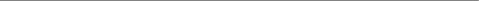 The Center on Enhancing Early Learning Outcomes (CEELO) is a partnership of the following organizations: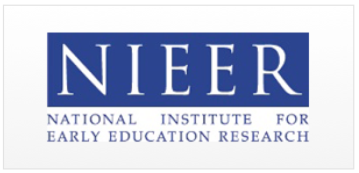 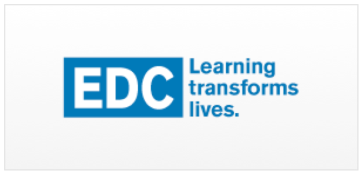 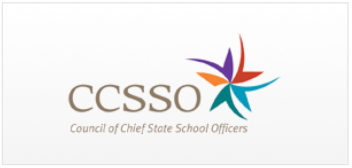 What strategies do we commit to take in the next 12 months to scale up and/or sustain high-quality preschool? (Identify at least 3 of your top priorities)1.2.3.For each of the Priorities- Identify the following: (a) What new policies or resources are needed to successfully implement these strategies?  (b) Who has the authority to commit these resources? (c) Who will take the lead to ensure it is implemented? (d) When does this action need to be completed by?Priority 1:Priority 2:Priority 3:What is my personal Action Commitment to each of these Priorities? (each person in the team identifies their commitments)Team Member 1 Action Commitments:Team Member 2 Action Commitments:Use this space to identify any resources that you need to achieve your goals, including anyone at the meeting that you would like to follow up with for further information. 